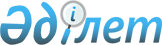 2013 жылы қоғамдық жұмыстарды ұйымдастыру туралы
					
			Күшін жойған
			
			
		
					Шығыс Қазақстан облысы Өскемен қаласы әкімдігінің 2013 жылғы 03 қаңтардағы  N 4858 қаулысы. Шығыс Қазақстан облысының Әділет департаментінде 2013 жылғы 21 қаңтарда № 2830 болып тіркелді. Қаулының қабылдау мерзімінің өтуіне байланысты қолдану тоқтатылды (Өскемен қаласы әкімі аппаратының 2014 жылғы 18 ақпандағы N Шн-5/70 хаты)      Ескерту. Қаулының қабылдау мерзімінің өтуіне байланысты қолдану тоқтатылды (Өскемен қаласы әкімі аппаратының 18.02.2014 N Шн-5/70 хаты).      РҚАО ескертпесі.

      Мәтінде авторлық орфография және пунктуация сақталған.

      Қазақстан Республикасының 2001 жылғы 23 қаңтардағы «Қазақстан Республикасындағы жергілікті мемлекеттік басқару және өзін-өзі басқару туралы» Заңының 31-бабының 1-тармағының 13) тармақшасының, Қазақстан Республикасының 2001 жылғы 23 қаңтардағы «Халықты жұмыспен қамту туралы» Заңының 7-бабының 5) тармақшасының, 20-бабының, Қазақстан Республикасы Үкіметінің 2001 жылғы 19 маусымдағы № 836 «Қазақстан Республикасының 2001 жылғы 23 қаңтардағы «Халықты жұмыспен қамту туралы» Заңын жүзеге асыру бойынша шаралар туралы» қаулысымен бекітілген Қоғамдық жұмыстарды ұйымдастыру және қаржыландыру ережелерінің 6, 7, 8, 18-тармақтарының негізінде, мемлекеттік кепілдіктер жүйесін кеңейту мақсатында және жұмысқа орналасуда қиыншылық көретін халықтың әр түрлі топтарын қолдау үшін, Өскемен қаласының әкімдігі ҚАУЛЫ ЕТЕДІ:



      1. 2013 жылы қоғамдық жұмыстар өткізілетін ұйымдардың қоса беріліп отырған тізбесі, қоғамдық жұмыстардың түрлері, көлемдері, қаржыландыру көздері және нақты шарттары бекітілсін.



      2. Еңбекақының мөлшері 2013 жылға белгіленген ең төменгі жалақыдан кем емес мөлшерде бекітілсін.



      3. Осы қаулының орындалуын бақылау қала әкімінің орынбасары А.Қ. Нұрғазиевке жүктелсін.



      4. Осы қаулы оның алғашқы ресми жарияланған күнінен кейін қолданысқа енгізіледі.

       Өскемен қаласының

      әкімі                                      С. Тәукебаев

Өскемен қаласы әкімдігінің

2013 жылғы 03 қаңтардағы

№ 4858 қаулысымен бекітілген 2013 жылы қоғамдық жұмыстар өткізілетін

ұйымдардың тізбесі, қоғамдық жұмыстардың түрлері, көлемдері,

қаржыландыру көздері және нақты шарттары      Қоғамдық жұмыстардың нақты талаптары:

      Жұмыс аптасының ұзақтығы 5 күнді құрайды, екі демалыс күн беріледі, сегіз сағаттық жұмыс күні, түскі үзіліс 1 сағат, еңбекақы төлеу еңбек шартының негiзiнде Қазақстан Республикасының заңнамасына сәйкес реттеледi, орындалатын жұмыстың санына, сапасына және күрделiлiгiне байланысты жұмыс уақытын есептеу табелінде көрсетілген дәлелді жұмыс істеген уақыты арқылы жұмыссыздың жеке шотына аудару жолымен жүзеге асырылады; еңбекті қорғау және қауіпсіздік техникасы бойынша нұсқаулық, арнайы киіммен, құрал-жабдықтармен қамтамасыз ету; уақытша жұмысқа жарамсыздық бойынша әлеуметтік жәрдемақы төлеу, денсаулыққа мертігу немесе басқа зақымдану салдарынан келтірілген зияндардың орнын толтыру зейнетақы және әлеуметтік ақша, еңбек демалысын қолданбағаны үшін өтемақы аударулар Қазақстан Республикасының заңнамаларына сәйкес жұмыс берушімен жүргізіледі. Жұмыскерлердің жеке санаттары (әйелдер және отбасылық міндеттері бар тұлғалар, мүгедектер, он сегіз жасқа толмаған тұлғалар) үшін қоғамдық жұмыстардың талаптары тиісті санатқа еңбек талаптарының ерекшелігін ескере отырып белгіленеді және Қазақстан Республикасы еңбек заңнамасына сәйкес жұмыс берушінің және жұмыскердің арасында жасалған еңбек шарттарымен қарастырылады.
					© 2012. Қазақстан Республикасы Әділет министрлігінің «Қазақстан Республикасының Заңнама және құқықтық ақпарат институты» ШЖҚ РМК
				№ р/сҰйымдар атауыҚоғамдық жұмыс түрлеріАтқарылатын

жұмыстар

көлеміСұраныс (жарияланған

қажеттілік)Ұсыныс (бекітілген)Қаржыландыру

көзі12345671«Шығыс Қазақстан облысы Өскемен қаласы әкімінің аппараты» мемлекеттік мекемесіАғымдағы құжаттармен жұмысқа көмек, факстерді жіберу, құжаттардың көшірмесін жасау; мәтінді теру және басып шығару; хат-хабарларды жеткізуАй сайын 1800 құжат; ай сайын 1200 құжат; ай сайын 345 құжат3030Өскемен қаласының бюджеті2«Өскемен қалалық мәслихатының аппараты» мемлекеттік мекемесі (келісім бойынша)мұрағаттық және ағымдағы құжаттармен жұмыс істеуде көмек; сессия және тұрақты комиссия хаттамаларын рәсімдеуге көмек; хат-хабарларды жеткізукүн сайын 5-10 құжат; жыл сайын 10 сессия хаттамалары, ай сайын 35 тұрақты комиссия хаттамалары; күн сайын 3-5 құжат22Өскемен қаласының бюджеті3«Өскемен қаласының кәсіпкерлік, ауыл шаруашылығы және ветеринария бөлімі» мемлекеттік мекемесікіріс және шығыс хат-хабарларды тіркеу жұмыстарына көмек; хат-хабарларды жеткізукүн сайын 20-25 хат; күн сайын 10-15 құжат55Өскемен қаласының бюджеті4«Өскемен қаласының жұмыспен қамту және әлеуметтік бағдарламалар бөлімі» мемлекеттік мекемесімұрағаттық және ағымдағы құжаттар-мен, картотекамен, азаматтардың өтініштерімен жұмыс істеуде көмек; экология бойынша құжаттарды рәсімдеу, коммуналдық қызметтер бойынша материалдық көмек төлемінде, мүгедектермен жұмыс бойынша көмек; мемлекеттік төлемдерді тағайындауда, әлеуметтік карталармен жұмыста көмек; қызмет көрсететін қала өнеркәсіптерімен, тауар және қызметтермен, жабдықтаушылармен жұмыста көмек; хат-хабарларды жеткізу; аумақтарды абаттандырукүн сайын 10-15 құжат; күн сайын 10-20 құжат; күн сайын 20 алушы; ай сайын 110 алушы; жыл сайын 500 кәсіпорын; күн сайын 13-14 құжат; 500 шаршы метр3030Өскемен қаласының бюджеті5«Өскемен қаласының қаржы бөлімі» мемлекеттік мекемесімұрағаттық және ағымдағы құжаттармен жұмыс істеуде көмек, факстерді жіберу, құжаттардың көшірмесін жасау; хат-хабарларды жеткізукүн сайын 30-40 құжат; күн сайын 10-15 құжат22Өскемен қаласының бюджеті6«Өскемен қаласының экономика және бюджеттік жоспарлау бөлімі» мемлекеттік мекемесімұрағаттық және ағымдағы құжаттармен жұмыс істеуде көмек, факстерді жіберу, құжаттардың көшірмесін жасау; хат-хабарларды жеткізукүн сайын 15-20 құжат; күн сайын 10-12 құжат66Өскемен қаласының бюджеті7«Өскемен қаласының жер қатынастары бөлімі» мемлекеттік мекемесіазаматтардың өтініштерін тіркеу бойынша жұмыстарына көмек; хат-хабарларды жеткізу; мұрағатқа құжаттарды дайындауай сайын 60 өтініш; күн сайын 10-12 хат және жоба; күн сайын 30-40 құжат1010Өскемен қаласының бюджеті8«Өскемен қаласының білім беру бөлімі» мемлекеттік мекемесімектепке дейінгі мекемелерге, балалардың рәсімдеу бойынша мемлекеттік қызметті тіркеуге көмекжыл сайын 2600 құжат1010Өскемен қаласының бюджеті9«Өскемен қаласының сәулет және қала құрылысы бөлімі» мемлекеттік мекемесімұрағаттық және ағымдағы құжаттар-мен жұмыс істеуде көмек; хат-хабарларды жеткізу; аумақтарды абаттандырукүн сайын 10-12 құжат; күн сайын 2-4 хат; 100 шаршы метр66Өскемен қаласының бюджеті10«Өскемен қаласының дене шынықтыру және спорт бөлімі» мемлекеттік мекемесі қалалық спорттық-бұқаралық іс-шараларды өткізуге және дайындыққа көмек; хат-хабарларды жеткізужылына 90 іс-шаралар; ай сайын 110 құжат33Өскемен қаласының бюджеті11«Өскемен қаласының ішкі саясат бөлімі» мемлекеттік мекемесікіріс және шығыс хат-хабарларды тіркеу бойынша жұмыстарына көмек; хат-хабарларды жеткізу; қалалық іс-шараларды ұйымдастыруға көмеккүн сайын 10-15 құжат; күн сайын 10-15 құжат; ай сайын 20 іс-шара33Өскемен қаласының бюджеті12«Өскемен қаласының тұрғын үй-коммуналдық шаруашылығы, жолаушылар көлігі және автомобиль жолдары бөлімі» мемлекеттік мекемесімұрағаттық құжаттармен жұмыс істеуде көмек; факстерді жіберу, құжаттардың көшірмесін жасау; хат-хабарларды жеткізукүн сайын 70 папка; күн сайын 60 құжат; апта сайын 40-50 құжат77Өскемен қаласының бюджеті13«Өскемен қаласының мәдениет және тілдерді дамыту бөлімі» мемлекеттік мекемесіағымдағы құжаттармен жұмыс істеуде көмек; хат-хабарларды жеткізукүн сайын 15-25 құжат; күн сайын 5-15 құжат33Өскемен қаласының бюджеті14«Өскемен қаласының прокуратурасы» мемлекеттік мекемесі (келісім бойынша)іс жүргізу бойынша құжаттарды өңдеуде көмек көрсету, мұрағаттық құжаттарды рәсімдеу; аумақтарды абаттандыруай сайын 1500 дана; 1500 шаршы метр1010Өскемен қаласының бюджеті15«Шығыс Қазақстан облысы Өскемен қаласы Меновной ауылдық округі әкімінің аппараты» мемлекеттік мекемесішаруашылыққа арналған кітаптарды нақтылау бойынша сұраныстарды жүргізуге көмек; аумақты абаттандыру; хат-хабарларды жеткізутұрғындардың 14 495 жалпы адам санымен 8 ауыл; 3,143 гектар; күн сайын 10-15 құжат2424Өскемен қаласының бюджеті16Өскемен қаласы әкімдігінің «Істер басқармасы» коммуналдық мемлекеттік қазыналық кәсіпорнының № 1, 2, 3, 4, 5, 6, 7, 8, 9, 10, 11, 12, 13, 14 филиалдарыаумақты абаттандыруда көмек; мәдени-бұқаралық іс-шараларды өткізуге көмек; мұрағаттық және ағымдағы құжаттармен жұмыс істеуде көмек; хат-хабарларды, хабарламаларды жеткізу280 000 шаршы метр; қалада өтетін барлық іс-шаралар; күн сайын 168 құжат; жылына 7500 құжат350350Өскемен қаласының бюджеті17Өскемен қаласы әкімдігінің коммуналдық мемлекеттік мекемелері: № 4 орта мектебі; № 5 орта мектебі; № 6 мектеп-балабақша кешені; № 7 орта мектебі; № 11 мектеп-гимназиясы; № 14 орта мектебі, № 15 орта мектебі; № 19 орта мектебі; № 22 орта мектебі; № 27 орта мектебі; № 29 орта мектебі, № 32 орта мектебі; № 39 орта мектебі; психикалық дамуы тежелген балаларға арналған № 61 мектеп-балабақша кешені; тілінің мүкістігі бар балаларға арналған № 62 балабақша мектебі; нашар көретін балаларға арналған № 14 мектеп-балабақша кешені Өскемен қаласы әкімдігінің коммуналдық мемлекеттік қазыналық кәсіпорны: мүмкіндіктері шектеулі балаларға арналған «Алтын-дән» балабақша-мектебі; «Ақ бота» балабақша-бөбекжайы; № 3 «Балбөбек» балабақша-бөбекжайы; № 7 «Радуга» балабақшасы; № 8 «Мирас» балабақша-бөбекжайы; № 18 «Еркетай» балабақша-бөбекжайы; № 20 «Нұршуақ» балабақша-бөбекжайы; № 34 «Қуаныш үйі» балабақша-бөбекжайы, № 102 балабақша-бөбекжайы; № 103 шипажайлық балабақша-бөбекжайымұрағаттық және ағымдағы құжаттармен жұмыс істеуде көмек; хат-хабарларды жеткізу; аумақтарды абаттандыруай сайын 300 құжат; ай сайын 8850 құжат; 279438,7 шаршы метр100100Өскемен қаласының бюджеті18«Қазақстан Республикасы Ішкі істер министрлігінің Шығыс Қазақстан облысы Ішкі істер департаментінің «Өскемен қаласының ішкі істер басқармасы» мемлекеттік мекемесі (келісім бойынша)мұрағаттық және ағымдағы құжаттармен, картотека жұмыстарына көмек; хат-хабарларды жеткізу; аумақтарды абаттандырукүн сайын 20 құжат; күн сайын 10 құжат; 1000 шаршы метр3030Өскемен қаласының бюджеті19«Шығыс Қазақстан облысы бойынша Салық департаментінің Өскемен қаласы бойынша Салық басқармасы» мемлекеттік мекемесі (келісім бойынша)салық хабарламаларын тіркеуде көмек; заңды тұлғалардың және жеке кәсіпкерлердің салық істерін мерзімі бойынша жоюға дайындау жұмысына көмек; мұрағатқа қайта түскен салық істерін қалыптастыруға көмек; хат-хабарларды жеткізужылына 5000 хабарлама; жылына 5000 салық істері; жылына 10000 хат-хабарлама3030Өскемен қаласының бюджеті20«Өскемен қаласының Әділет басқармасы» мемлекеттік мекемесі (келісім бойынша)мұрағаттық және ағымдағы құжаттар-мен жұмыс істеуде көмек; хат-хабарларды жеткізуайына 450 құжат; 10-15 құжат3030Өскемен қаласының бюджеті21«Шығыс Қазақстан облысының жұмыспен қамту және әлеуметтік бағдарламаларды үйлестіру басқармасы» мемлекеттік мекемесі (келісім бойынша)кіріс және шығыс хат-хабарларын тіркеу жұмыстарына көмек; хат-хабарларды жеткізу; аумақты абаттандыружылына 8000 құжат; жылына 1500 құжат; 670 шаршы метр1010Өскемен қаласының бюджеті22«Қазақстан Республикасының Мемлекеттік қызмет істері жөніндегі агенттігінің Шығыс Қазақстан облысы бойынша басқармасы» мемлекеттік мекемесі (келісім бойынша)мұрағаттық және ағымдағы құжаттар-мен жұмыс істеуде көмек; хат-хабарларды жеткізужылына 500 құжат33Өскемен қаласының бюджеті23«Өскемен қаласының қорғаныс істер жөніндегі басқармасы» мемлекеттік мекемесі (келісім бойынша)әскерге шақырылғандардың жеке істерін рәсімдеу жұмыстарына көмек; тіркемелерін, шақыру құжаттарын, анықтамаларын, автобиографияларын рәсімдеу жұмыстарына көмекай сайын 100 іс3030Өскемен қаласының бюджеті24«Қазақстан Республикасы Еңбек және халықты әлеуметтік қорғау министрлігі Бақылау және әлеуметтік қорғау комитетінің Шығыс Қазақстан облысы бойынша бақылау және әлеуметтік қорғау департаменті» мемлекеттік мекемесі (келісім бойынша)хабарламаларды, кіріс және шығыс хат-хабарларын тіркеу жұмыстарында көмек; хат-хабарларды жеткізу; төлемдер мен жәрдемақыларды тағайындау бойынша рәсімдеуге көмек, инфляция деңгейін есепке ала отырып, зейнетақыларды және жәрдемақыларды істерін қайта есептеуге көмекжылына 5000 хабарлама; күн сайын 30-40 құжат; күн сайын 10-20 құжат; 526 500 алушы2020Өскемен қаласының бюджеті25«Шығыс Қазақстан облысының әділет департаменті» мемлекеттік мекемесі (келісім бойынша)мұрағаттық құжаттармен жұмыс істеуде көмек; тіркеме істерді тігу; сұраныстарға анықтама беруге көмек; хат-хабарларды жеткізуай сайын 160 құжат; ай сайын 180 іс; күн сайын 80 анықтама; күн сайын 12 құжат3030Өскемен қаласының бюджеті26«Шығыс Қазақстан облысының Статистика департаменті» мемлекеттік мекемесі (келісім бойынша)«Негізгі қаражат туралы есеп» статистикалық есепті тіркеу, жинау, тарату бойынша жұмыста көмек; «Көрсететін қызмет көлемі туралы жеке кәсіпкерлерді зерттеу анкетасы»; «Заңды және жеке тұлғаларды зерттеу анкетасы»; «Шаруашылықтардағы мал өнімдерінің өндірісін таңдамалы зерттеу»жылына 850 кәсіпорындар;жылына 900 респонденттер; жылына 1120 респонденттер; 30 шаруашылық55Өскемен қаласының бюджеті27«Қазақстан Республикасы Құрылыс және тұрғын үй-коммуналдық шаруашылық істері агенттігінің Шығыс Қазақстан облысы бойынша Мемлекеттік сәулет-құрылыс бақылау және лицензиялау департаменті» мемлекеттік мекемесі (келісім бойынша)мұрағаттық және ағымдағы құжаттармен жұмыста көмек; хат-хабарларды жеткізукүн сайын 50-60 құжат; күн сайын 10-15 құжат33Өскемен қаласының бюджеті28«Қазақстан Республикасы Әділет министрлігі сот актілерін орындау комитетінің Шығыс Қазақстан облысы сот актілерін орындау департаменті» мемлекеттік мекемесі (келісім бойынша)мұрағаттық және ағымдағы құжаттармен жұмыста көмек; хат-хабарларды жеткізукүн сайын 60-70 құжат; күн сайын 30-35 құжат1515Өскемен қаласының бюджеті29«Қазақстан Республикасы табиғи монополияларды реттеу Агенттігінің Шығыс Қазақстан облысы бойынша департаменті» мемлекеттік мекемесі (келісім бойынша)мұрағаттық және ағымдағы құжаттармен жұмыста көмек; хат-хабарларды жеткізу; аумақтарды жайластырукүн сайын 20-25 құжат; 266,6 шаршы метр55Өскемен қаласының бюджеті30«Қазақстан Республикасы Қоршаған ортаны қорғау министрлігі Экологиялық реттеу және бақылау комитетінің Шығыс Қазақстан облысы бойынша экологиялық департаменті» мемлекеттік мекемесімұрағаттық және ағымдағы құжаттар-мен жұмыста көмек; хат-хабарларды жеткізу; аумақтарды жайластырукүн сайын 20-25 құжат; күн сайын 10 құжат 1,3 гектар55Өскемен қаласының бюджеті31«Зағиптар мен көздері нашар көретіндер үшін мамандандырылған Шығыс Қазақстан облыстық кітапханасы» мемлекеттік мекемесі (келісім бойынша)аумақты абаттандыру, ғимараттарды жинау; мұрағаттық және ағымдағы құжаттар-мен жұмыста көмек1587,1 шаршы метр күн сайын 20-25 құжат55Өскемен қаласының бюджеті32«Зейнетақы төлеу жөніндегі мемлекеттік орталығы» республикалық мемлекеттік қазыналық кәсіпорнының Шығыс Қазақстан облыстық филиалы (келісім бойынша)мұрағаттық және ағымдағы құжаттар-мен жұмыс істеуде көмек зейнетақы істерімен жұмыста, зейнетақыны қайта есептеуде көмек; экология бойынша макет істерін өңдеуге көмектесу; жүктілік және баланың тууына макеттерді қарастыру жұмыстарына көмек; хат-хабарларды жеткізукүн сайын 20 құжат жылына 49 000 зейнетақылық құжат; жылына 800 макет; жылына 3000 макет; күн сайын 10-15 құжат77Өскемен қаласының бюджеті33Қазақстан Республикасы Жоғарғы соты жанындағы Соттардың қызметін қамтамасыз ету департаментінің (Қазақстан Республикасы Жоғарғы Соты аппаратының) Шығыс Қазақстан облыстық сотының кеңсесі (келісім бойынша)іс-жүргізу бойынша көмек; мұрағаттық істерді рәсімдеу; номенклатуралық нарядтардың тізімдерін жасау; хат-хабарларды жеткізукүн сайын 15-30 құжат; ай сайын 150 құжат; күн сайын 25 құжат3030Өскемен қаласының бюджеті34«Қазақстан Республикасы Ауыл шаруашылығы министрлігі Агроөнеркәсіптік кешендегі мемлекеттік инспекция комитетінің Шығыс Қазақстан облыстық инспекциясы» мемлекеттік мекемесі (келісім бойынша)мұрағаттық құжаттармен жұмыс істеуде көмек; тіркеме істерді тігукүн сайын 10-20 құжат; ай сайын 900 құжат44Өскемен қаласының бюджеті35«Шығыс Қазақстан халықтар ассамблеясының облыстық Достық үйі» коммуналдық мемлекеттік қазыналық кәсіпорыны (келісім бойынша)аумақты абаттандыру972,1 шаршы метр44Өскемен қаласының бюджеті36Өскемен қаласы әкімдігінің «Жігер» балалар-жасөспірімдер клубтарының Өскемен қалалық бірлестігі» коммуналдық мемлекеттік қазыналық кәсіпорыныаумақты абаттандыру775 шаршы метр1010Өскемен қаласының бюджеті37Өскемен қаласы әкімдігінің «Істер басқармасы» коммуналдық мемлекеттік қазыналық кәсіпорнымұрағаттық және ағымдағы құжаттар-мен жұмыс істеуде көмек; аумақты абаттандырукүн сайын 10-15 папка; 1000 шаршы метр44Өскемен қаласының бюджеті38Өскемен қаласы әкімдігінің «Орталықтандырылған кітапханалар жүйесі» коммуналдық мемлекеттік мекемесіағымдағы құжаттармен жұмыс істеуде көмек; оқырмандарға қызмет көрсету бойынша жұмысқа көмек; қалалық мәдени бұқаралық іс-шараларды өткізуге көмек; кітап қорымен жұмыста көмекжылына 1000 құжат; жылына 4000 адам; жылына 60 іс-шара; жылына 12000 дана2020Өскемен қаласының бюджеті39«Шығыс Қазақстан облысының туризм, дене шынықтыру және спорт басқармасы» мемлекеттік мекемесі (келісім бойынша)ағымдағы құжаттармен жұмыс істеуде көмек; хат-хабарларды жеткізужылына 3600 құжат; күн сайын 25-30 құжат55Өскемен қаласының бюджеті40«Шығыс Қазақстан облысы бойынша Қазақстан Республикасы Бас прокуратурасының Құқықтық статистика және арнайы есепке алу жөніндегі комитетінің басқармасы» мемлекеттік мекемесімұрағаттық құжаттармен жұмыс істеуде көмек; тіркеме істерді тігу; сұраныстарға анықтама беруге көмек; хат-хабарларды жеткізуай сайын 160 құжат; ай сайын 180 іс; күн сайын 80 анықтама; күн сайын 12 құжат55Өскемен қаласының бюджеті41Өскемен қаласы әкімдігінің «Жұмыспен қамту орталығы» коммуналдық мемлекеттік мекемесіхат-хабарларды тіркеу; мұрағаттық және ағымдағы құжаттармен, картотекалармен, азаматтардың өтініштерімен жұмыста көмекжылына 1500 құжат; жылына 1500 құжат55Өскемен қаласының бюджеті42«Шығыс Қазақстан облыстық сәулет-этнографиялық және табиғи-ландшафтық мұражай-қорығы» коммуналдық мемлекеттік қазыналық кәсіпорыны (келісім бойынша)аумақты көгалдандыру және абаттандыру, ағаштарды бұтақтардан тазалау, өскіндерді жинау жұмыстарына көмек10000 шаршы метр3030Өскемен қаласының бюджеті43«Өскемен қаласы әкімдігінің «Өскемен-Тәртіп» Өскемен көпсалалы кәсіпорны» мемлекеттік коммуналдық кәсіпорынықала аумақтарын абаттандыру360000 шаршы метр2020Өскемен қаласының бюджеті44«Тұрмысы төмен азаматтарды қолдау жөніндегі Шығыс Қазақстан өңірлік қорының шағын несие ұйымы» қоғамдық қоры (келісім бойынша)мұрағаттық және ағымдағы құжаттар-мен жұмыс істеуде көмек; хат-хабарлар жеткізу; аумақты абаттандыружылына 2650 құжат; ай сайын 60-70 құжат; 70 шаршы метр22Өскемен қаласының бюджеті, жұмыс берушілер45«Шығыс Қазақстан облыстық Ауғаныстандағы соғыс ардагерлері мен мүгедектері одағы» қоғамдық бірлестігі (келісім бойынша)ағымдағы құжаттармен жұмыстарда көмек; мәдени түрдегі масштабтық шараларды ұйымдастыруда көмек; аумақтарды көгалдандыру, абаттандырукүн сайын 7-10 құжат; 4 қала және 15 аймақ; 300 шаршы метр55Өскемен қаласының бюджеті, жұмыс беруші46«Шығыс Қазақстан аумағының Ауғаныстан мүгедектер-ардагерлері» қоғамдық бірлестігі (келісім бойынша)әлеуметтік көмірді жеткізу бойынша көмек; халықтың әлсіз қаралған топтарына әлеуметтік көмек үшін қайырымдылық акцияларын жүзеге асыруға көмекжылына 40 000 тонна тоқсанына 4 акция55Өскемен қаласының бюджеті, жұмыс беруші47«Ауғаныстандағы соғыс ардагерлерінің Өскемен қалалық ұйымы» қоғамдық бірлестігі (келісім бойынша)Жеңіс саябағында, қала мектептеріндегі жауынгер интернационалистерге мұражай бұрыштарын рәсімдеуге және жабдықтауға көмек; Қала мектептерінде оқушылар арасында ерлік сабақтарын, спорттық жарыстар мен ойындарды ұйымдастыруда көмек; Ауған соғысының мүгедектеріне және қайтыс болғандардың қарт отбасы мүшелеріне әлеуметтік көмек көрсетуге көмек; жауынгер-интернационалистерді еске алу Ескерткішінің аумағын абаттандыружылына 7 мектеп; жылына 45 мектеп; жылына 28 отбасы; 1000 шаршы метр;44Өскемен қаласының бюджеті, жұмыс беруші48Өскемен қаласының «Бағбандар одағы» қоғамдық бірлестігі (келісім бойынша)саяжай телімдерін күзету505 гектар; 3808 телімдер3030Өскемен қаласының бюджеті, жұмыс беруші49Қоғамдық бірлестіктер: «Алтын-Ай» мүгедек әйелдердің қоғамдық бірлестігі, «Мүгедек әйелдердің Республикалық «Бибі-Ана» қоғамы» қоғамдық бірлестігінің Шығыс Қазақстан облыстық филиалы, Шығыс Қазақстан филиалы «Қазақ соқырлар қоғамы» қоғамдық бірлестігінің Шығыс Қазақстан облыстық филиалы, «Благодеяние» көру бойынша мүгедектердің жеке қоры (келісім бойынша)арнайы киімдерді, төсек орындарын, жұмыс халаттарын жөндеуге және тігуге көмек; ағымдағы құжаттармен жұмыстарда көмек, хат-хабарларды жеткізу; тренингтерді ұйымдастыруға көмек; аумақты абаттандыружылына 51 000 қолғап; 35050 дана төсек орын жинағы; жылына 1620 арнайы киім; ай сайын 100 құжат; аптасына 2 тренинг: 1000 шаршы метр; 1246 шаршы метр5252Өскемен қаласының бюджеті, жұмыс беруші50Меншік пәтер иелерінің кооперативтері (келісім бойынша): «Крылова, 106», «Защита-2», «Пролетарская, 91», «Ушанов, 70», «Рауан», «Кедр», «Текстильщик», «Индустриальная-15», «Березка-1», «Маяк», «Л-75»аумақтарды абаттандыру; үй астындағы және үй жанындағы жайды, техникалық қабаттарды, шатырдың астын тазалау; басқыш алаңын, тұрғын үйдегі аралықтарды жөндеу және тазалау24199,8 шаршы метр; 6000 шаршы метр; 4 подъезд 15400 шаршы метр5252Өскемен қаласының бюджеті, жұмыс беруші51«Озеленитель» жауапкершілігі шектеулі серіктестігі (келісім бойынша)қала аумағын аумақтарды көгалдандыру, жайластыру30 000 шаршы метр1212Өскемен қаласының бюджеті, жұмыс беруші52«Металлург» мәдениет және демалыс саябағы жауапкершілігі шектеулі серіктестігі (келісім бойынша)гүлзарларды өңдеу (кесу, суару, шөптеу); аумақтағы бұталарды кесу, аумақтағы шөпті шабу; су көздерін қоқыстан және өскіндерден тазарту1500 шаршы метр; 16364 шаршы метр; 3 гектар2020Өскемен қаласының бюджеті, жұмыс беруші53«MEDA ART GROUР» жауапкершілігі шектеулі серіктестігі (келісім бойынша)аумақтарды абаттандыру; ағымдағы құжаттармен жұмыста көмек800 м3; күн сайын 5 құжат2020Өскемен қаласының бюджеті, жұмыс беруші54«Нұр-Шапағат» жауапкершілігі шектеулі серіктестігі (келісім бойынша)аумақтарды абаттандыру; жастықтарды, матрастарды, төсек-орын жабдықтарын тігуге көмек1000 шаршы метр; күн сайын 15 жастық, 5 матрас, 10 төсек орын жабдықтары1010Өскемен қаласының бюджеті, жұмыс беруші55«Профессиональный рост» жауапкершілігі шектеулі серіктестігі (келісім бойынша)аумақтарды абаттандыру; ағымдағы құжаттармен жұмыста көмек90 шаршы метр; күн сайын 20-30 құжат55Өскемен қаласының бюджеті, жұмыс беруші56«ИСХ-ХХІ» жауапкершілігі шектеулі серіктестігі (келісім бойынша)аумақтарды абаттандыру; ағымдағы құжаттармен жұмыста көмек120 шаршы метр; күн сайын 15-20 құжат55Өскемен қаласының бюджеті, жұмыс беруші57«Belisima» жауапкершілігі шектеулі серіктестігі (келісім бойынша)аумақтарды абаттандыру; ағымдағы құжаттармен жұмыста көмек159 шаршы метр; күн сайын 20-30 құжат55Өскемен қаласының бюджеті, жұмыс беруші58«Профиль-ХХІ» жауапкершілігі шектеулі серіктестігі (келісім бойынша)аумақтарды абаттандыру; ағымдағы құжаттармен жұмыста көмеккүн сайын 10-15 құжат; 800 шаршы метр99Өскемен қаласының бюджеті, жұмыс беруші59«Иртыштранс» жауапкершілігі шектеулі серіктестігі (келісім бойынша)аумақтарды абаттандыру; ағымдағы құжаттармен жұмыста көмек1000 шаршы метр күн сайын 25-30 құжат55Өскемен қаласының бюджеті, жұмыс беруші60«Тахами путь» жауапкершілігі шектеулі серіктестігі (келісім бойынша)аумақтарды абаттандыру; трамвай аялдамаларын абаттандыру және тазалау2000 шаршы метр; 35 трамвай аялдамасы88Өскемен қаласының бюджеті, жұмыс беруші61Шығыс Қазақстан облысының орман, ағаш өңдеу және жиһаз өнеркәсіптерінің өңірлік кәсіпорындар қауымдастығыағымдағы құжаттармен жұмыста көмек; картотекамен жұмыскүн сайын 20-30 құжат22Өскемен қаласының бюджеті, жұмыс беруші62«Ника» шаруа қожалығы (келісім бойынша)көкеністерді өсіру;  жануарларға қарау бойынша көмек3 гектар; 100 бас99Өскемен қаласының бюджеті, жұмыс беруші63«Калиева Гаухар Абдуловна» жеке кәсіпкер (келісім бойынша)ағымдағы құжаттармен жұмыста көмек; факстерді жіберу, құжаттардың көшірмесін жасау; аумақты абаттандыру күн сайын 20-30 құжат; 250 шаршы метр33Өскемен қаласының бюджеті, жұмыс беруші64«Межрегионкомплект-Астана» жауапкершілігі шектеулі серіктестігі (келісім бойынша)іс-жүргізу бойынша көмек; аумақты абаттандырукүн сайын 15-20 құжат; 500 шаршы метр88Өскемен қаласының бюджеті, жұмыс беруші65«РИАМИД» жауапкершілігі шектеулі серіктестік (келісім бойынша)ағымдағы құжаттармен жұмыста көмек; факстерді жіберу, құжаттардың көшірмесін жасау; аумақты абаттандырукүн сайын 5-20 құжат; 90 шаршы метр44Өскемен қаласының бюджеті, жұмыс беруші66«Тугелов Алмас Айкенович» жеке кәсіпкер (келісім бойынша)ағымдағы құжаттармен жұмыста көмек; құжаттардың көшірмесін жасау, сканерлеу; факстерді жіберу; аумақты абаттандырукүн сайын 15-20 құжат; 180 шаршы метр55Өскемен қаласының бюджеті, жұмыс беруші67«ДАНЕЛ» жауапкершілігі шектеулі серіктестігі (келісім бойынша)аумақты абаттандыру1000 шаршы метр44Өскемен қаласының бюджеті, жұмыс берушіБарлығы:12501250